Spelform_2-3-1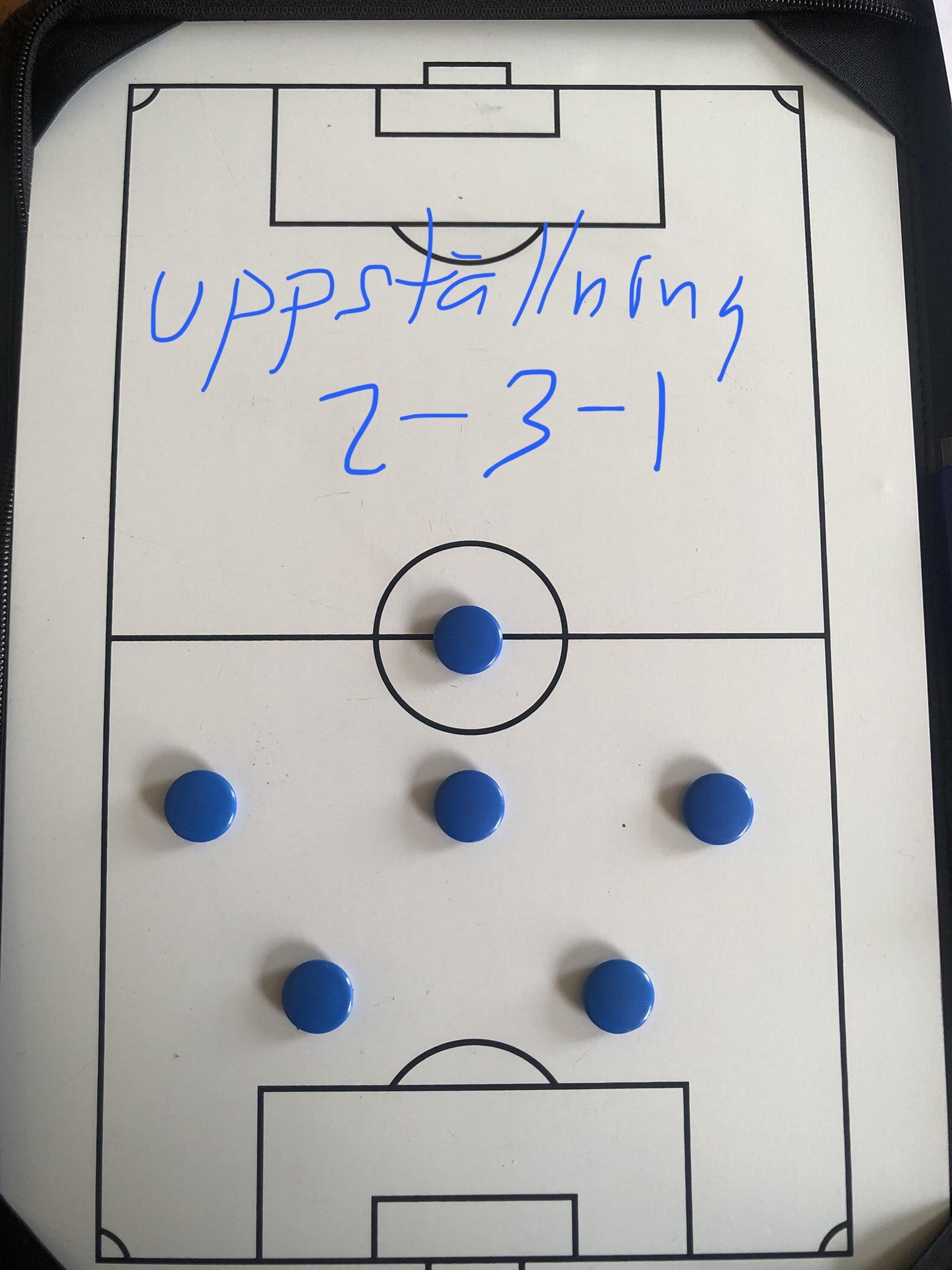 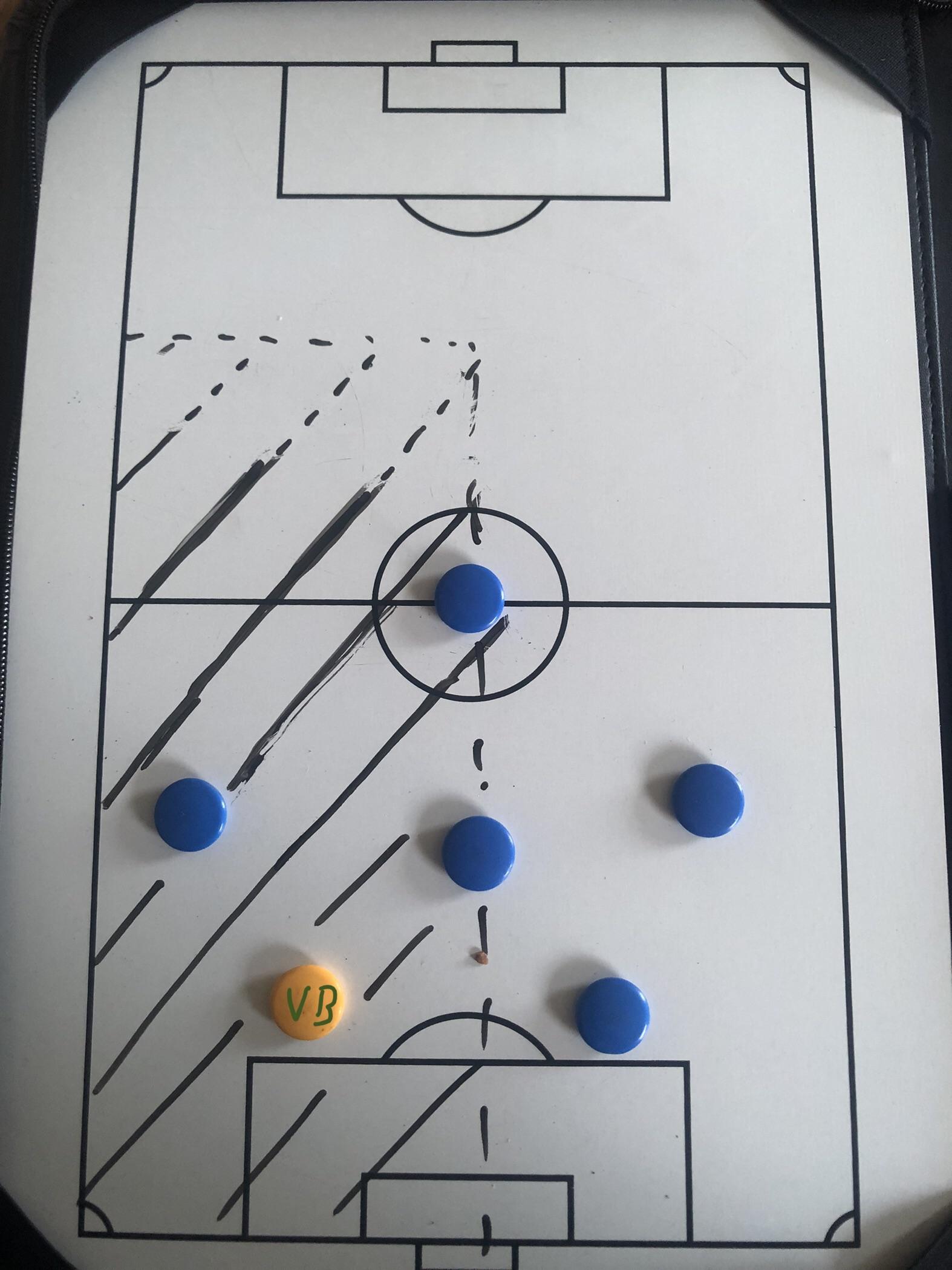 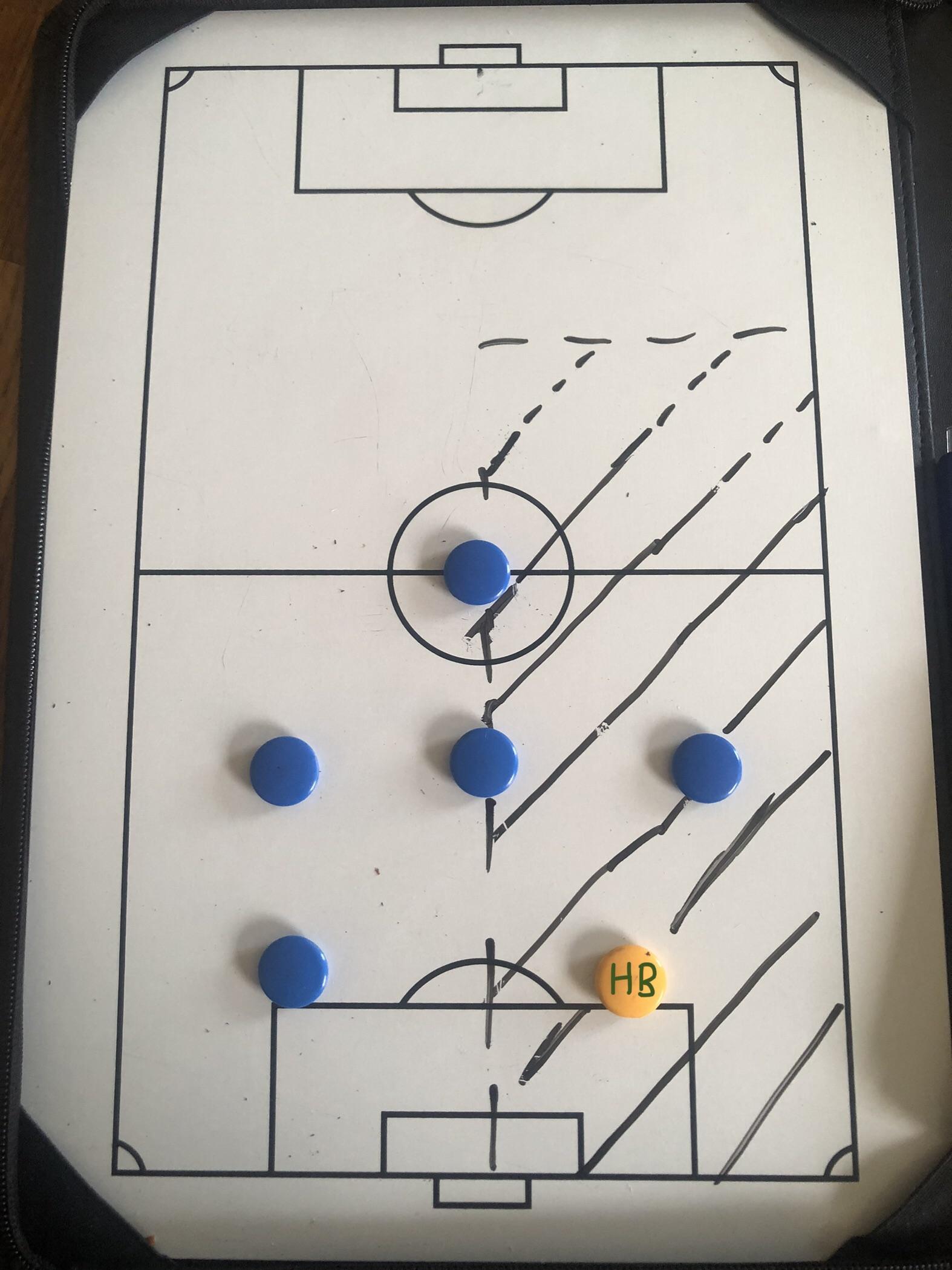 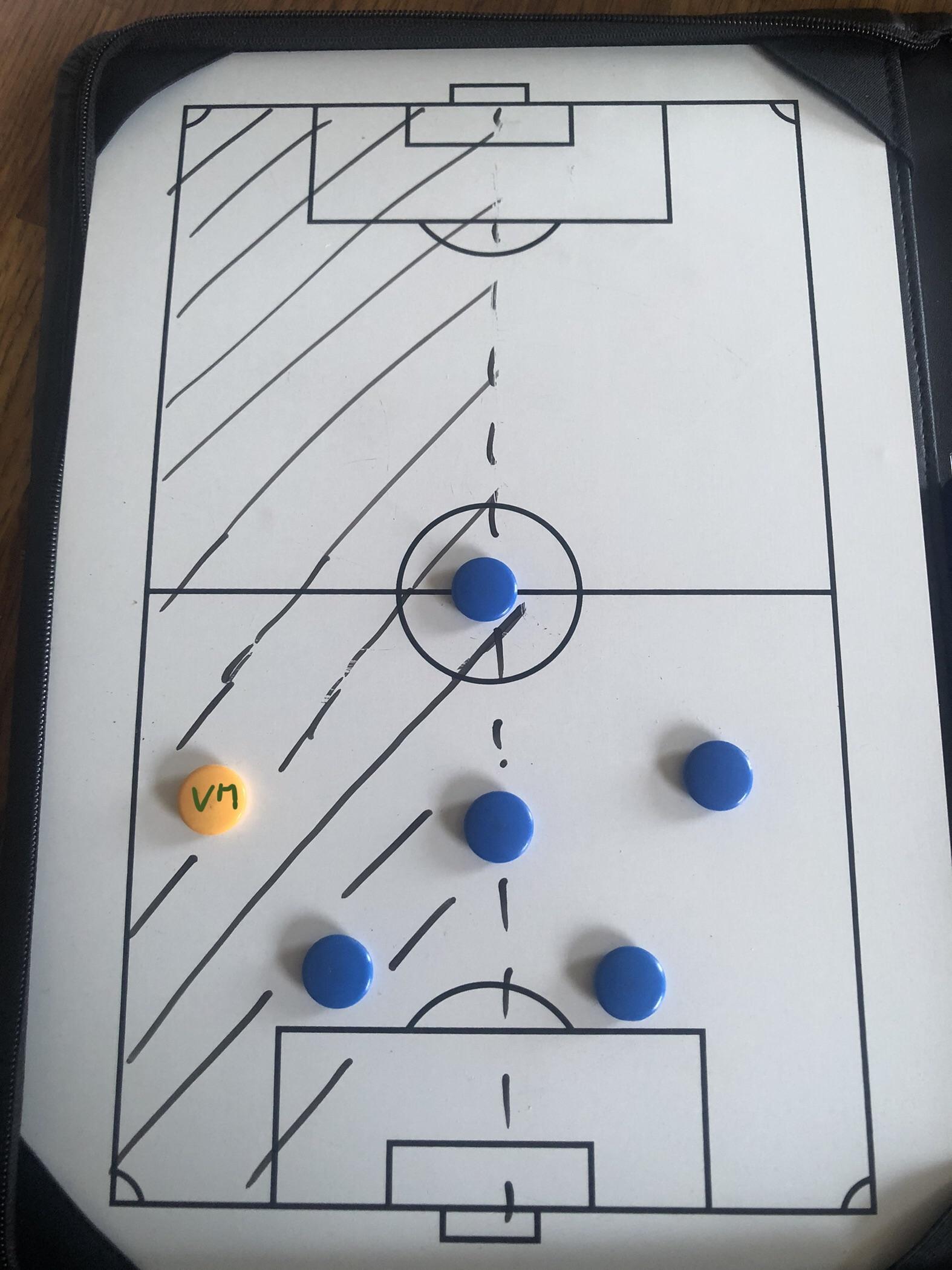 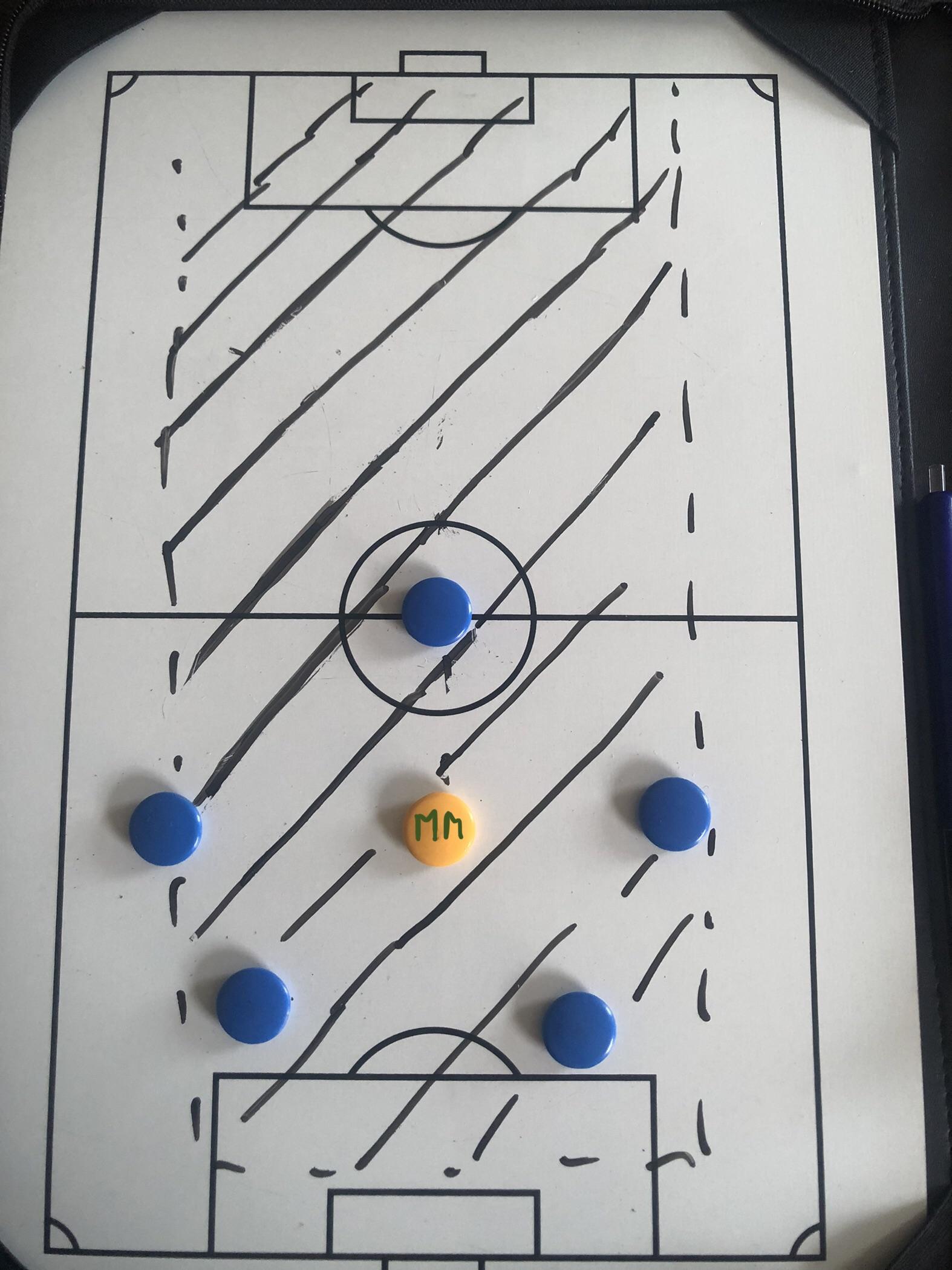 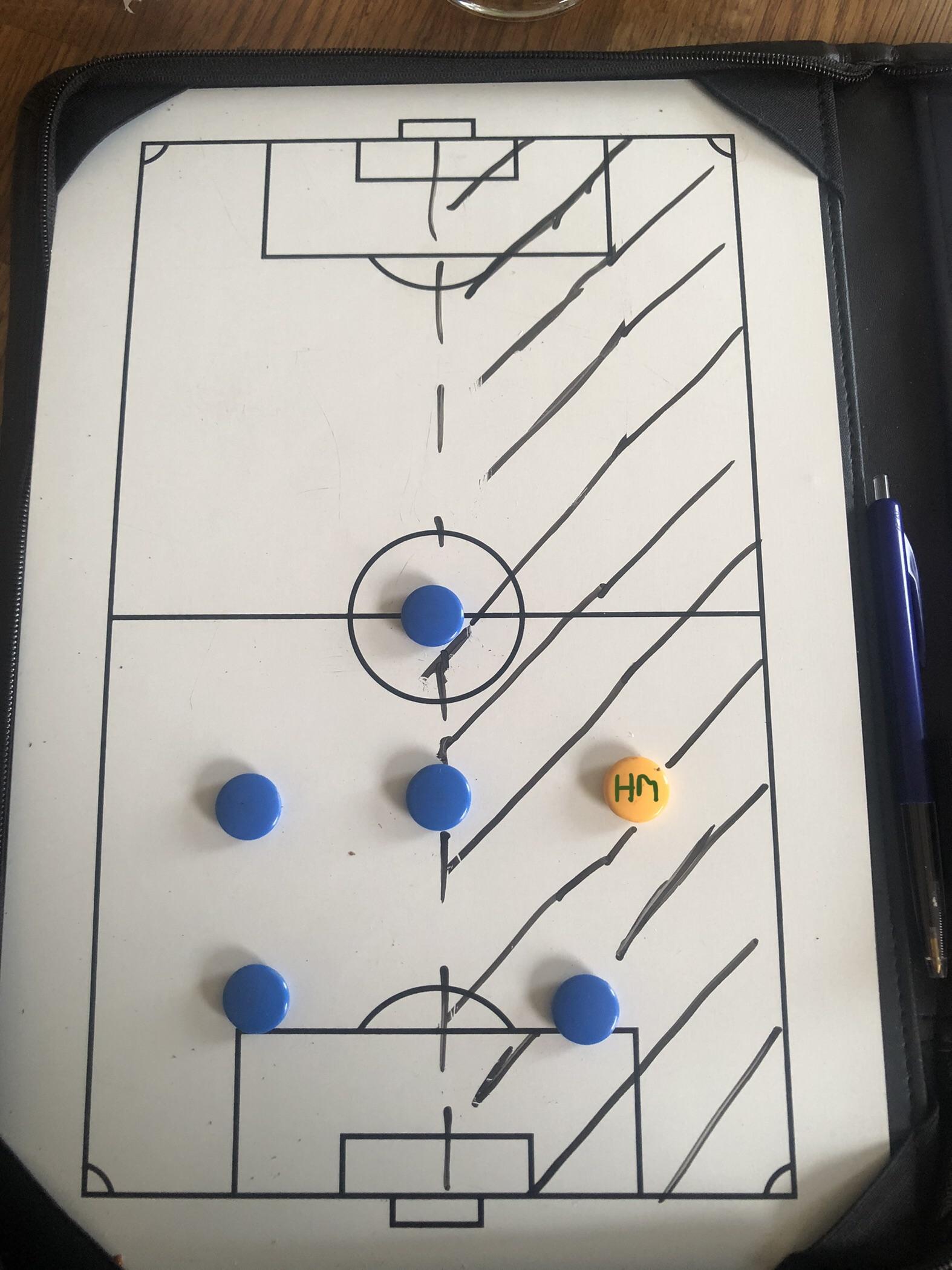 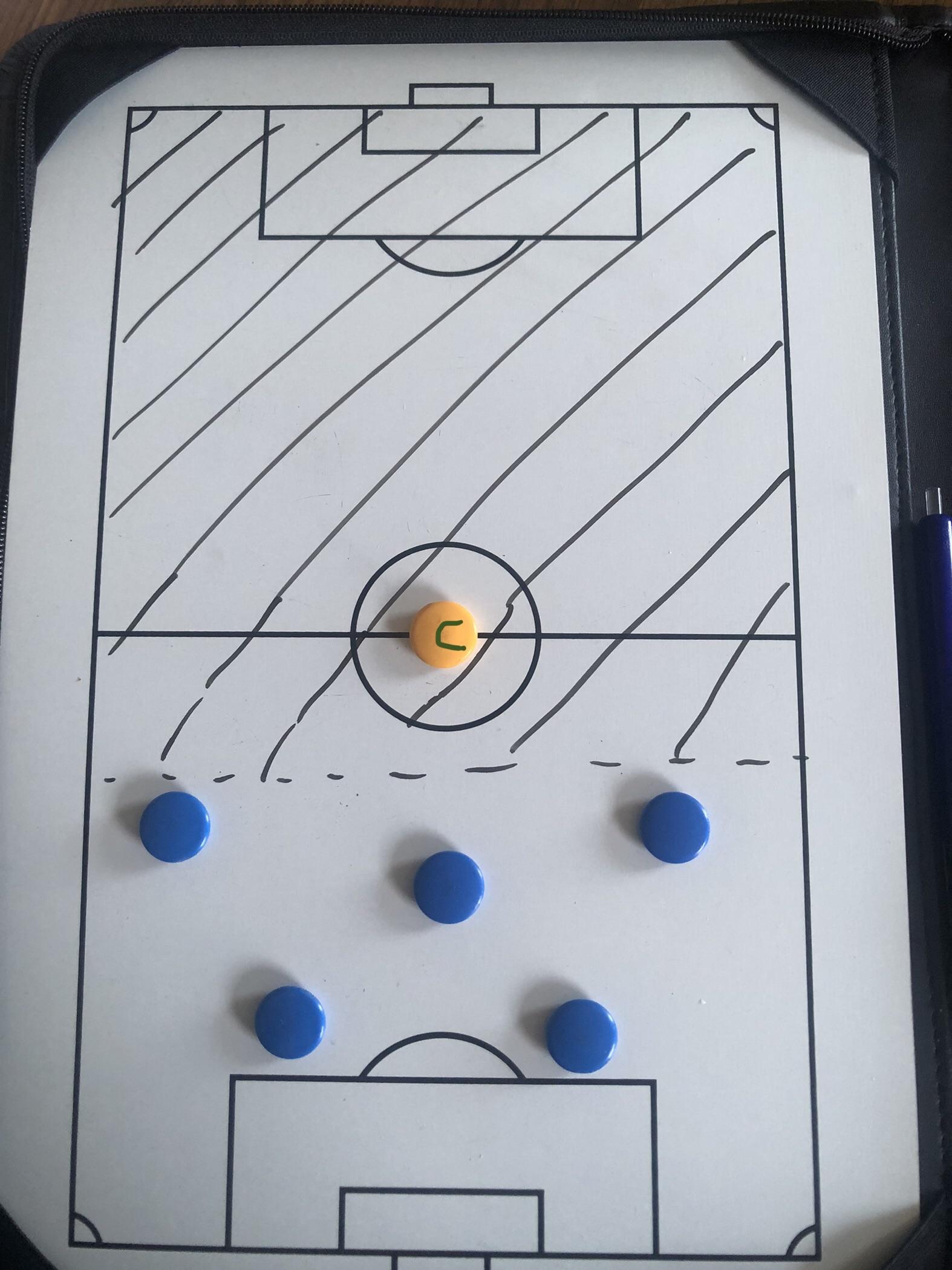 